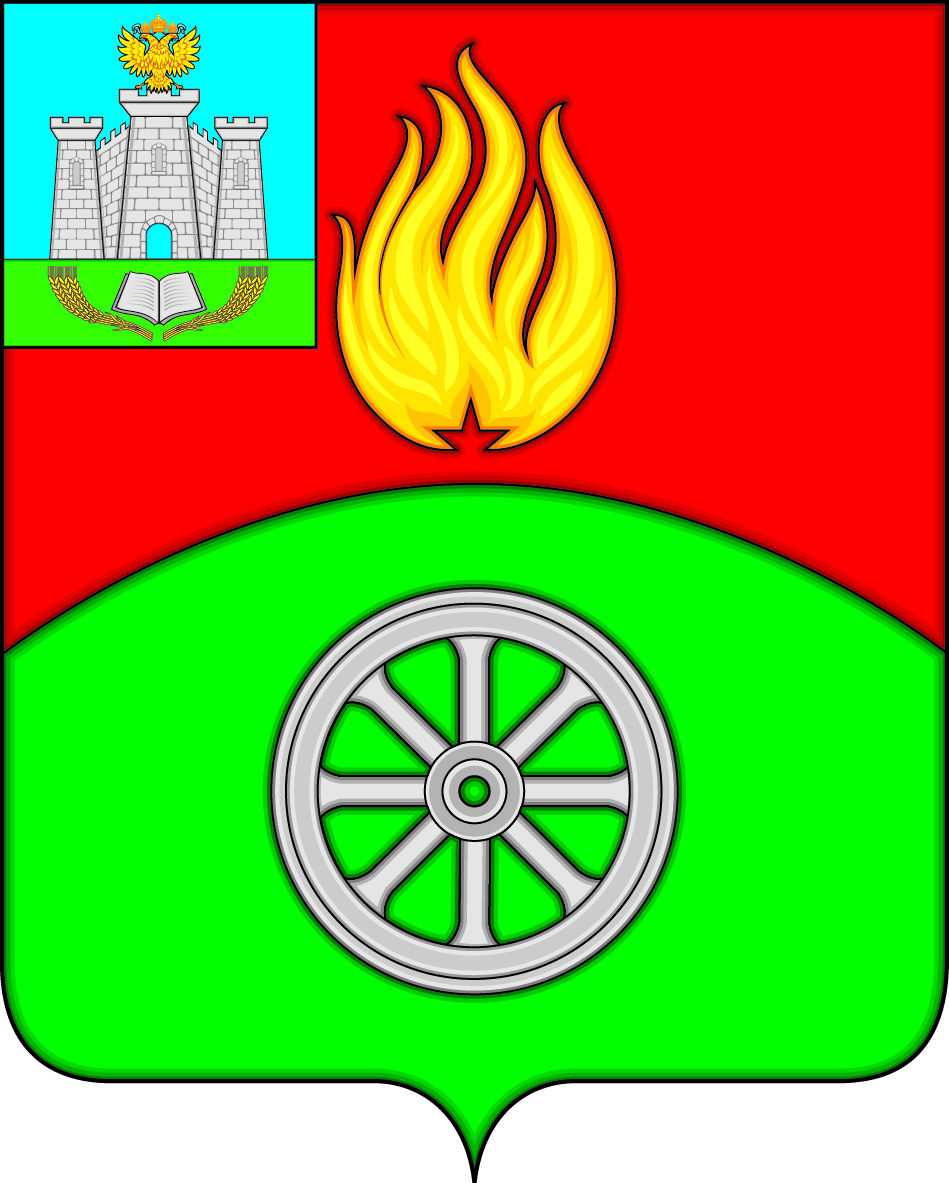 РОССИЙСКАЯ  ФЕДЕРАЦИЯОРЛОВСКАЯ  ОБЛАСТЬАДМИНИСТРАЦИЯ  ПОСЕЛКА  ВЕРХОВЬЕВЕРХОВСКОГО  РАЙОНАПОСТАНОВЛЕНИЕ«06» февраля 2024 года                                                                             № 34п. ВерховьеО внесении изменений в постановление администрации поселка Верховье № 36 от 29 марта 2021 года «Об утверждении муниципальной программы «Формирование современной городской среды на территории поселка Верховье».В соответствии с постановлением Правительства Российской Федерации от 30 декабря 2017 года № 1710 «Об утверждении государственной программы Российской Федерации «Обеспечение доступным и комфортным жильем и коммунальными услугами граждан Российской Федерации, постановлением Правительства Орловской области от 31 августа 2017 года № 372 «Об утверждении государственной программы Орловской области «Формирование современной городской среды на территории Орловской области», администрация поселка Верховье Верховского района Орловской области п о с т а н о в л я е т:1.  Внести в Постановление администрации поселка Верховье Верховского района № 36 от 29 марта 2021 года «Об утверждении Программы «Формирование современной  городской среды  на территории поселка Верховье» (далее - постановление) следующие изменения:1.1. Приложение 5 к муниципальной программе «Формирование современной городской среды на территории поселка Верховье» изложить в новой редакции согласно Приложению к настоящему постановлению;Глава поселка Верховье                                                              М. В. ВеличкинаАдресный перечень дворовых территорийАдресный перечень общественных территорийПриложение к постановлению администрации поселка Верховье от 06 февраля 2024 года № 34Приложение 5 к  муниципальной  программе«Формирование современнойгородской среды на территориипгт. Верховье»№ п/пАдрес дворовой территорииГоды реализации1ул. 7 Ноября, д. 120181Ул. 7 Ноября, д. 320181ул. Ленина, д.3020181ул. Советская,д.5520182ул. Коминтерна, д. 820193ул. Коминтерна, д. 9ул. Коминтерна, д. 1120194ул. Коминтерна, д. 10ул. Коминтерна, д. 1420195ул. Чернышова, д. 7 20196ул. Чернышова, д.1420197ул. Заводская, д. 2а20198ул. Ленина, д. 2520209ул. Ленина, д. 58202010ул. Ленина, д. 121, 127, 129202011Ул. Коминтерна, д. 6202012ул. Советская, д. 7202013Ул. Ленина, д. 107, 105202114Ул. Ленина, д. 12, 14202115Ул. Чернышова, д. 6202116Ул. Чернышова, д. 8202117Ул. Коминтерна, д. 12202218Ул. Коминтерна, д. 5, д. 5а, д. 5б202219Ул. Ленина, д. 17, д. 19202220Ул. Заводская, д. 4а, д. 6, д. 6а202321Ул. Чернышова, д. 5а, ул. Заводская, д. 4202322Ул. Чернышова, д. 4, д. 2202423Ул. Ленина, д. 9524Ул. Ленина, д. 625Ул. МКК, д. 3426Ул. МКК, д. 3327Ул. Чернышова, д. 128Ул. Ленина, д. 2729Ул. Чернышова, д. 330Ул. Королева, д. 2031Ул. Королева, д. 1632Ул. Королева, д.1833Ул. Коминтерна, д. 7а34Ул. Чернышова, д. 935Ул. Коминтерна, д. 736Ул. Чернышова, д. 1037Ул. МКК, д. 3038Ул. Советская, д. 11а39Ул. МКК, д. 3640Ул. Ленина, д. 12341Ул. Ленина, д. 12542Ул. Коминтерна, д. 443Ул. Коминтерна д. 344Ул. Ленина, д. 2345Ул. Советская, д. 146Ул. Советская, д. 547Ул. Ленина, д. 2848Ул. Ленина, д. 2149Ул. Ленина, д. 1550Ул. Коминтерна, д. 251Ул. Коминтерна, д. 152Ул. Ленина, д. 2953Ул. Чернышова, д. 554Ул. Пионерская, д. 1655Ул. Королева, д. 1256Ул. Чапаева, д. 857Ул. Чапаева, д. 658Ул. Чернышова д. 1359Ул. Ленина, д. 53№ п/пАдрес общественной территорииГоды реализации1Общественная территория по адресу: Орловская область, пгт. Верховье, ул. Коминтерна, д. 29 (1 Этап)20182Общественная территория по адресу: пгт. Верховье Орловской области на пересечении ул. Советская и ул. 7 Ноября в районе дома № 55а по ул. Советская 20193Общественная территория «Стадион по улице Коминтерна»20204Общественная территория по адресу: Орловская область, пгт. Верховье, ул. Коминтерна, д. 29 (3 Этап)20215 Общественная территория по адресу: пгт. Верховье, ул. Пионерская (сквер)20216Общественная территория - Привокзальная площадь, расположенная по адресу: Орловская область, Верховский район, пгт. Верховье, ул. Привокзальная20227Общественная территория - детская площадка, расположенная по адресу: Орловская область, Верховский район, пгт. Верховье20238Парк поселка Верховье (зона для проведения мероприятий)2024